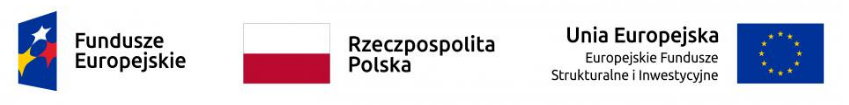 Projekt współfinansowany przez Unię Europejską ze środków Europejskiego Funduszu Rozwoju Regionalnego w ramach Regionalnego Programu Operacyjnego Województwa Zachodniopomorskiego na lata 2014-2020, Działanie 1.6. Tworzenie nowych miejsc pracy na obszarze Specjalnej Strefy Włączenia Numer projektu: RPZP.01.06.00-32-0014/16Załącznik nr 6 do zapytania ofertowego nr 3/RPOWZ 1.6 /2018 na DOSTAWĘ CENTRUM MASZYNOWEGO DO ŁĄCZENIA PROFILI PVC ORAZ CENTRUM OBRÓBCZEGO WRAZ Z TRANSPORTEM INSTALACJĄ I URUCHOMIENIEMNazwa i adres wykonawcy:……………………………..……………………………..WYKAZ WYKONANYCH DOSTAWNiniejszym oświadczam/my, że wyżej wymienione przedmioty dostawy spełniają łącznie parametry określone i wymagane w punkcie 4.2. zapytania ofertowego nr 3/RPOWZ 1.6 /2018 odpowiednio dla części, której dotyczy oferta.										Data i podpis…………………..L.p. Przedmiot dostawy .Na czyją rzecz została wykonana dostawaData lub okres dostawyWartość dostawy